INSTITUCIÓN EDUCATICA…………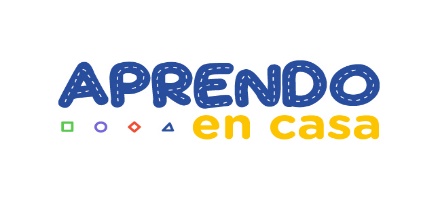 INFORME MENSUAL DEL……… MES DE NOVIEMBRE- 2020I.- DATOS GENERALES  II.- ACTIVIDADES REALIZADASIII.- BALANCE GENERAL DE LA EXPERIENCIA EN EL MES 1.1  DRE/GRE1.2. UGEL1.3. II.EE.1.4. Nivel 1.5  Profesora1.6. Especialidad 1.7. DNI1.8.   Mes y año1.9. N° de celular1.10. Correo electrónico1.11. Grado1.12. Sección:Actividad 1Datos del mesDatos del mesDatos del mesDatos del mesDatos del mesDatos del mesDatos del mesDatos del mesAcompañar a los estudiantes en sus experiencias de aprendizaje     a distancia : Indicar del total de estudiantes a su cargo, el número     de     estudiantes     a quienes ha podido acompañar en su aprendizaje. Nota: Añadir más líneas de tener más aulas a su cargoNivel/ÁreaPRIMARIAGrado y SecciónN° de estudiantes a su cargoEstudiantes acompañadosEstudiantes acompañadosEstudiantes acompañadosEstudiantes acompañadosNo    acompañadosAcompañar a los estudiantes en sus experiencias de aprendizaje     a distancia : Indicar del total de estudiantes a su cargo, el número     de     estudiantes     a quienes ha podido acompañar en su aprendizaje. Nota: Añadir más líneas de tener más aulas a su cargoNivel/ÁreaPRIMARIAGrado y SecciónN° de estudiantes a su cargo1 vez al mes2 veces al mesTres veces al mesMás de tres veces al mesNo    acompañadosAcompañar a los estudiantes en sus experiencias de aprendizaje     a distancia : Indicar del total de estudiantes a su cargo, el número     de     estudiantes     a quienes ha podido acompañar en su aprendizaje. Nota: Añadir más líneas de tener más aulas a su cargoAcompañar a los estudiantes en sus experiencias de aprendizaje     a distancia : Indicar del total de estudiantes a su cargo, el número     de     estudiantes     a quienes ha podido acompañar en su aprendizaje. Nota: Añadir más líneas de tener más aulas a su cargoAcompañar a los estudiantes en sus experiencias de aprendizaje     a distancia : Indicar del total de estudiantes a su cargo, el número     de     estudiantes     a quienes ha podido acompañar en su aprendizaje. Nota: Añadir más líneas de tener más aulas a su cargoAcompañar a los estudiantes en sus experiencias de aprendizaje     a distancia : Indicar del total de estudiantes a su cargo, el número     de     estudiantes     a quienes ha podido acompañar en su aprendizaje. Nota: Añadir más líneas de tener más aulas a su cargoAcompañar a los estudiantes en sus experiencias de aprendizaje     a distancia : Indicar del total de estudiantes a su cargo, el número     de     estudiantes     a quienes ha podido acompañar en su aprendizaje. Nota: Añadir más líneas de tener más aulas a su cargoActividad 2SEMANASDatos del mesAdecuación o adaptación de actividades y/o generación de materiales complementariosIndicar las actividades que hayas  adecuado o adaptado y, de ser el caso, los materiales complementarios que hayas generado Semana 31 (Del 02 al 06)Se adecuaron en los siguientes temas a través de diapositivas y videosSobre los procesos que ocurren en el cerebro cuando aprendemos. problemas referidos a patrones multiplicativosIdentificar nuestras potencialidades y limitaciones como una forma de conocernos más a nosotras/os mismas/os, escribir un listado de ellas y proponer alternativas o acciones para mejorarMaterial Generado.Maqueta del cerebro y sus conexiones.Cuaderno de trabajo de……………….Adecuación o adaptación de actividades y/o generación de materiales complementariosIndicar las actividades que hayas  adecuado o adaptado y, de ser el caso, los materiales complementarios que hayas generado Semana 32(Del 08 al 12)Se adecuaron en los siguientes temas a través de diapositivas y videosResolver problemas que implican múltiplos de un número en situaciones cotidianasResolver problemas que implican el mínimo común múltiploElaboración de un plan de acciones de hábitos de estudio y superación personalElaboro mi cuadro de aprendizajeMaterial generado.Cuadro de hábitos personales y superación.Caja de múltiplos.Adecuación o adaptación de actividades y/o generación de materiales complementariosIndicar las actividades que hayas  adecuado o adaptado y, de ser el caso, los materiales complementarios que hayas generado Semana 33(Del 16 al 20)Se adecuaron en los siguientes temas a través de diapositivas y videosLos roles de las mujeres y hombres, y cómo afectan la igualdad de derechos y oportunidades de las niñas y los niños.cambios y permanencias respecto a los roles de las mujeres y hombres en la época del virreinato, la república y la actualidad.representar, mediante palabras e imágenes, el respeto y reconocimiento a la mujer peruana a partir de la comprensión de un poema.Interpretar información estadística, reflexionar y asumir compromisos con relación a las habilidades matemáticas de las mujeres y los hombres.Material Generado.Cuadro comparativo de los roles de las mujeres con el virreinato y la actualidad.Compromisos y habilidades de las mujeres de la actualidad.Cuaderno de trabajo de…………………….Adecuación o adaptación de actividades y/o generación de materiales complementariosIndicar las actividades que hayas  adecuado o adaptado y, de ser el caso, los materiales complementarios que hayas generado Semana 34 (Del 23 al 27 )Se adecuaron en los siguientes temas a través de diapositivas y videosRepresentar los datos en una tabla de frecuencias absolutas y gráfico de barrasElaborar un collage con tus compromisos personales de cambio.Elaborar el ferrocarril de los aprendizajes con aquello que has aprendido con facilidad y con lo que tuviste dificultades para desarrollar o falta reforzar.Material generado.Collage con los compromisos asumidos.Cuaderno de trabajo de……………………Actividad 3SEMANASDatos del mesRevisión de evidencias* (que han sido posibles de enviar y recibir) y retroalimentación* a estudiantes.  Semana 31 (Del 02 al 06)Evidencias: fotografías y videos de los estudiantes  sobre los procesos del cerebro, patrones multiplicativos, etcRetroalimentación: Se realizó por videollamadas, mensajes de texto, zoom:¿Cómo son las redes del cerebro?¿Qué procesos ocurren en el cerebro cuando aprendemos?¿Cómo creen que se desarrolla la inteligencia?¿Qué procedimientos realizaste para resolver el problema? ¿Cuál de los procedimientos crees que podrías mejorar?, ¿de qué manera?¿Lograste la meta? - ¿Qué logros obtuviste?, ¿qué te falta mejorar? - ¿Qué acciones realizaste para lograr la meta? - ¿Cómo te ayudó a lograr la meta el plan de investigación que realizaste? Revisión de evidencias* (que han sido posibles de enviar y recibir) y retroalimentación* a estudiantes.  Semana 32(Del 08 al 12)Evidencias: fotografías y videos de los estudiantes  sobre los múltiplos, mínimo común múltiplo, hábitos de estudio,  que beneficios nos brindan, como podemos compartirlaRetroalimentación: Se realizó por viedeollamadas, mensajes de texto, zoom:¿Representaste a través de un material concreto el problema?¿Lograste realizar tus hábitos de estudio?¿Cómo lo hiciste?¿Cómo lo aprendiste?¿Qué dificultades tuviste?¿Qué sugieres para superar las dificultades?¿Cómo te sentiste?Revisión de evidencias* (que han sido posibles de enviar y recibir) y retroalimentación* a estudiantes.  Semana 33(Del 16 al 20)Evidencias: fotografías y videos de los estudiantes sobre el rol de las mujeres como afecta en sus derechos, rol de las mujeres en el virreinato y la actualidad, las habalidadades matemáticas de las mujeres y los hombresRetroalimentación: Se realizó por videollamadas, mensajes de texto, zoom:¿Lograste Intercambiar puntos de vista con tu familia respecto a las ideas preconcebidas sobre los roles de las mujeres y los hombres, y cómo afectan la igualdad de sus derechos y oportunidades?, ¿qué dificultades tuviste?, ¿cómo las superaste?¿Cómo lo aprendiste? ¿Qué podríamos hacer para que tanto mujeres como varones podamos vivir en igualdad de oportunidades y derechos? ¿Qué reflexiones vinieron a tu mente sobre el respeto y la igualdad entre hombres y mujeres?¿Qué sabia antes?¿Qué se ahora?¿Cómo lo logre?Revisión de evidencias* (que han sido posibles de enviar y recibir) y retroalimentación* a estudiantes.  Semana 34 (Del 23 al 27 )Evidencias: fotografías y videos de los estudiantes  sobre la tabla de frecuencias, la moda, los compromisos personales, reforzamiento de lo aprendido.Retroalimentación: Se realizó por videollamadas, mensajes de texto, zoom:¿Qué procedimientos realizaste para resolver el problema?, ¿cuál de los procedimientos realizados puedes mejorar?, ¿cómo? - ¿Qué compromisos de cambio propondrías respecto a las ideas preconcebidas sobre los roles de las mujeres y los hombres? ¿Qué se te hizo difícil a la hora de escribir? ¿qué tendrás en cuenta la próxima vez que planifiques y organices una exposición?¿Cómo lo aprendiste?¿Qué dificultades tuviste?¿Qué sugieres para superar las dificultades?¿Cómo te sentiste?Semana 34 (Del 23 al 27 )Evidencias: fotografías y videos de los estudiantes  sobre la tabla de frecuencias, la moda, los compromisos personales, reforzamiento de lo aprendido.Retroalimentación: Se realizó por videollamadas, mensajes de texto, zoom:¿Qué procedimientos realizaste para resolver el problema?, ¿cuál de los procedimientos realizados puedes mejorar?, ¿cómo? - ¿Qué compromisos de cambio propondrías respecto a las ideas preconcebidas sobre los roles de las mujeres y los hombres? ¿Qué se te hizo difícil a la hora de escribir? ¿qué tendrás en cuenta la próxima vez que planifiques y organices una exposición?¿Cómo lo aprendiste?¿Qué dificultades tuviste?¿Qué sugieres para superar las dificultades?¿Cómo te sentiste?Actividad 4SEMANASDatos del mesTrabajo colegiado y coordinación con el director o equipo directivo Nombrar las acciones de coordinación y los temas en torno a los cuales giró el trabajo colegiadoSocializacion del plan de recuperación.MMIIActividad 5Datos del mesOtras actividadesCelebración de los derechos del niñoImposición de lazo blanco por el día de la eliminación de la violencia de las mujeres.Mencione los logros que considera alcanzó realizando el trabajo remotoMencione las dificultades que experimentó realizando el trabajo remotoMencione las sugerencias que usted o las instancias de gestión podríamos implementar para mejorar el trabajo remoto el mes siguienteSe mantuvo la interacción docente-estudiante   que permite desarrollar las experiencias de aprendizaje    y así    poder desarrollar activamente   todas las actividades   de la Estrategia Aprendo en casa.Se realizó oportunamente la retroalimentación a través de diversas preguntas a los estudiantes, en horarios distintos al desarrollo de la actividad, también se realizó sugerencias y se brindó recomendaciones y orientaciones.Se continuó brindando soporte emocional a los estudiantes y padres de familia en el momento que requieran  y sin regirse a horariosSe realizó la comunicación asertiva y constante con los padres de familia lo que me permitió lograr concientizar a la gran mayoría de padres de familia   para que apoyen a sus hijos e hijas en   la estrategia de Aprendo en casa.Los padres apoyan a sus hijas e hijas participando en las diversas actividades que sugiere la actividad de la Estrategia Aprendo en casa.Desinterés de algunos padres de familia en el aprendizaje de sus hijosAlgunos de estudiantes no cuentan con celulares de alta gama motivo por el cual cuando envían sus evidencias a través de fotos  no  permite una buena visualización Algunos estudiantes comparten un celular con otros hermanos lo que les dificulta en algunas ocasiones enviar sus evidencias o productos.Seguir concientizando a las familias con la finalidad que sigan brindando su apoyo a  sus hijos e hijas en la educación remota y apoyen a través de sus participaciones en las actividades que lo requieran(encuestas , asambleas, toma de acuerdos).Deben considerar con más continuidad los cuadernos de  trabajo de las diversas áreas trabajadas en la estrategia de APRENDO EN CASA